ATZINUMS Nr. 22/9-3.6/138par atbilstību ugunsdrošības prasībāmAtzinums iesniegšanai derīgs sešus mēnešus.Atzinumu var apstrīdēt viena mēneša laikā no tā spēkā stāšanās dienas augstākstāvošai amatpersonai:Atzinumu saņēmu:20____. gada ___. ___________DOKUMENTS PARAKSTĪTS AR DROŠU ELEKTRONISKO PARAKSTU UN SATURLAIKA ZĪMOGU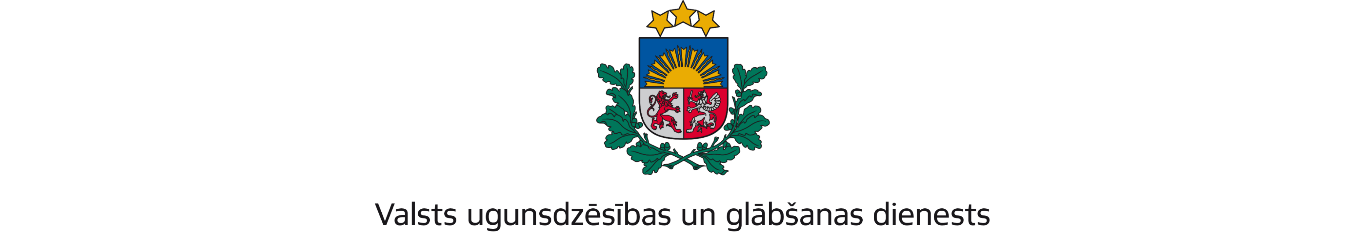 LATGALES REĢIONA BRIGĀDERīgas iela 1/3, Daugavpils, LV-5401; tālr.: 65455850; e-pasts: latgale@vugd.gov.lv; www.vugd.gov.lvBalvosTilžas pamatskola(izdošanas vieta)(juridiskās personas nosaukums vai fiziskās personas vārds, uzvārds)16.08.2022.Reģ.nr. 40900023585(datums)(juridiskās personas reģistrācijas numurs vai fiziskās personās kods)Raiņa iela 15, Tilža, Tilžas pag., Balvu nov., LV-4572(juridiskās vai fiziskās personas adrese)1.Apsekots: Tilžas pamatskolas sporta zāle, angļu valodas kabinets, ēdnīca(apsekoto būvju, ēku vai telpu nosaukums)2.Adrese: Raiņa iela 15, Tilža, Tilžas pagasts, Balvu novads3.Īpašnieks (valdītājs): Balvu novada pašvaldība, reģ.nr. 90009115622,(juridiskās personas nosaukums vai fiziskās personas vārds, uzvārds)Bērzpils iela 1A, Balvi, LV-4501(juridiskās personas reģistrācijas numurs vai fiziskās personas kods; adrese)4.Iesniegtie dokumenti: Nometnes vadītājas Lienes Karoles 2022.gada 9.augusta_______ iesniegums5.Apsekoto būvju, ēku vai telpu raksturojums: Tilžas pamatskolas sporta zāle, angļu____ valodas kabinets, ēdnīcas telpas - U2b ugunsnoturības pakāpe, IVa lietošanas veids6.Pārbaudes laikā konstatētie ugunsdrošības prasību pārkāpumi: Nav7.Slēdziens: Bērnu nometnes telpas, kuras atrodas: Tilžas pamatskolā atbilst ugunsdrošības prasībām un var izmantot dienas nometnes ”Mēs kopā” organizēšanai 15.08.2022. – 20.08.2022.8.Atzinums izsniegts saskaņā ar: Ministra kabineta 2009.gada 1.septembra noteikumuNr.981 “Bērnu nometnes organizēšana un darbības kārtība” 8.5. apakšpunkta prasībām.(normatīvais akts un punkts saskaņā ar kuru izdots atzinums)9.Atzinumu paredzēts iesniegt: Balvu novada pašvaldībai(iestādes vai institūcijas nosaukums, kur paredzēts iesniegt atzinumu)Valsts ugunsdzēsības un glābšanas dienesta Latgales reģiona brigādes komandierim, Rīgas ielā 1/3, Daugavpilī, LV-5401.(amatpersonas amats un adrese)VUGD LRB Balvu daļas Tilžas posteņa komandierisE.Koniševs(amatpersonas amats)(paraksts)(v. uzvārds)(juridiskās personas pārstāvja amats, vārds, uzvārds vai fiziskās personas vārds, uzvārds; vai atzīme par nosūtīšanu)(paraksts)